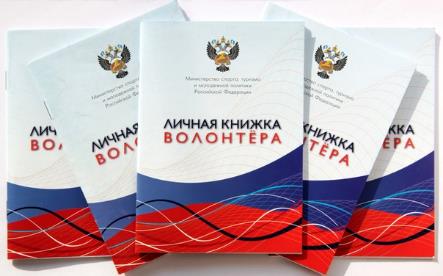 Центральная городская библиотека353290 г. Горячий Ключ,ул. Ленина,203/1е-mail:biblioteka.gorkluch@gmail.comсайт: librarygk.ruЧасы работы10.00-18.00Без перерываВыходной - понедельникПоследний день месяца — санитарныйМБУК «ЦБС»Центральная городская библиотекаОтдел методической работы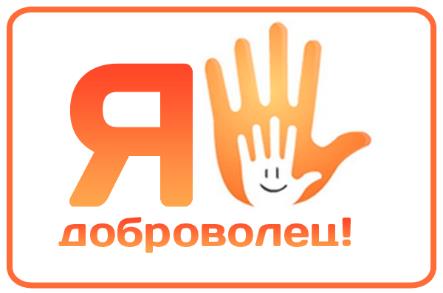 Горячий Ключ2018Территория России и длинна и широка,
Да и численность в стране, скажу, довольно велика.
И вот среди российских граждан молодежь такая есть,
Волонтерами зовут их, и талантов в них не счесть.
Внутри людей огонь бессмертный добра и сострадания,
И трудности им нипочем – исполнят все задания!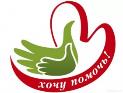 2018 год Указом Президента РФ от 06.12.2017 N 583 объявлен Годом добровольца (волонтера). Кто же такой волонтёр? Это - доброволец, физическое лицо, осуществляющее в свободное от работы или  учёбы время добровольно социально направленную,  полезную деятельность в формах и видах, предусмотренных настоящим Федеральным законом, без получения денежного, материального вознаграждения (кроме случаев возможного  возмещения  связанных с осуществлением добровольческой (волонтёрской) деятельности затрат.Рекомендуем прочитать:Толстой, Л.Н. Собрание сочинений. В 22-х томах. Т. 2. Повести и рассказы 1852-1856. Набег. Рассказ волонтёра. – Москва : Художественная литературы, 1979. – 422 с. Белое дело [Текст] : избранные произведения в 16 кн. – Москва : Голос, 1996. – 368 с. – Содерж. : Добровольцы и партизаны; Дневник А. Г. Шкуро; Записки белого партизана.Абрамов, Ф.А. Братья и сестры [Текст] : Роман в 4 кн. : Кн.1 и 2 / Ф. Абрамов ; авт. пред. И. Дедков ; С. Аладьева. – Москва : Сов. Россия, 1987.Волков, С.В.  Офицеры армейской кавалерии [Текст] : опыт мартиролога / С.В. Волков. – Москва : Русский путь, 2004. – 624 с.Алексеев, С.П. Оборона Севастополя.1941-1943 / С. Алексеев. – Москва : Детская литература, 2005. – 176 с.Марысаев, Е.К. Северные новеллы [Текст] / Е.К. Марысаев. – Москва : Детская литература, 1984. – 239 с. : ил.Нагишкин, Д.  Сердце Бонивура [Текст] : роман : [для ст. шк. возраста] / Д. Нагишкин ; илл. В. Соколова. – Минск : Юнацтва, 1987. – 606 с. : ил.Долматовский, Евгений. Собрание сочинений. В 3-х т. Т.1 [Текст] : Стихотворения 1933-1988; Рассказы в стихах; Песни / Е. Долматовский ; Р. Казакова. – Москва : Худож . лит., 1989. – 688 с.Астахов, Павел.  Волонтер [Текст] / П. Астахов. – Москва : Эксмо, 2015. – 352 с. – (Астахов. Адвокатские романы).Васильев, Борис. Собрание сочинений в 8 т. [Текст] : Т.1 : Повести и рассказы / Б.Л. Васильев. – Смоленск : Траст-Имаком : Русич, 1994. – 544 с.Корчевский, Юрий.  Спецназ всегда спецназ. Прорыв диверсанта [Текст] / Ю. Корчевский. – Москва : Яуза : Эксмо, 2015. – 384 с. – (Боевая фантастика Ю. Корчевского).